1.Usprawnianie funkcji językowych, myślenia przyczynowo – skutkowego, koncentracji uwagi, koordynacji wzrokowo – ruchowej, małej motoryki ( wytnij obrazki), wzbogacanie słownictwa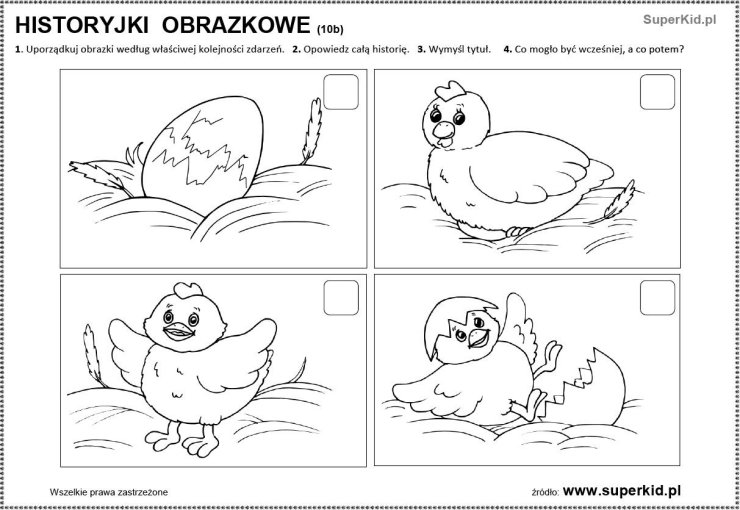 2. Ułóż opowiadanie korzystając z poszczególnych obrazków (obrazki należy wyciąć i opowiadać w dowolnej kolejności)     obrazki wykorzystane ze stron - https://www.google.plmiastodzieci.pl  kolorowanki , https://www.google.pl/ drukowanka.pl.kolorowanka, https://www.google.pl/ www.kolorowanki.ugu.pl, https://www.google www.supercoloring.com, https://www.google.pl www.dla-dzieci.com3.Rozwijanie umiejętności matematycznychWytnij obrazki i ułóż od najmniejszego do największego – dzieci młodsze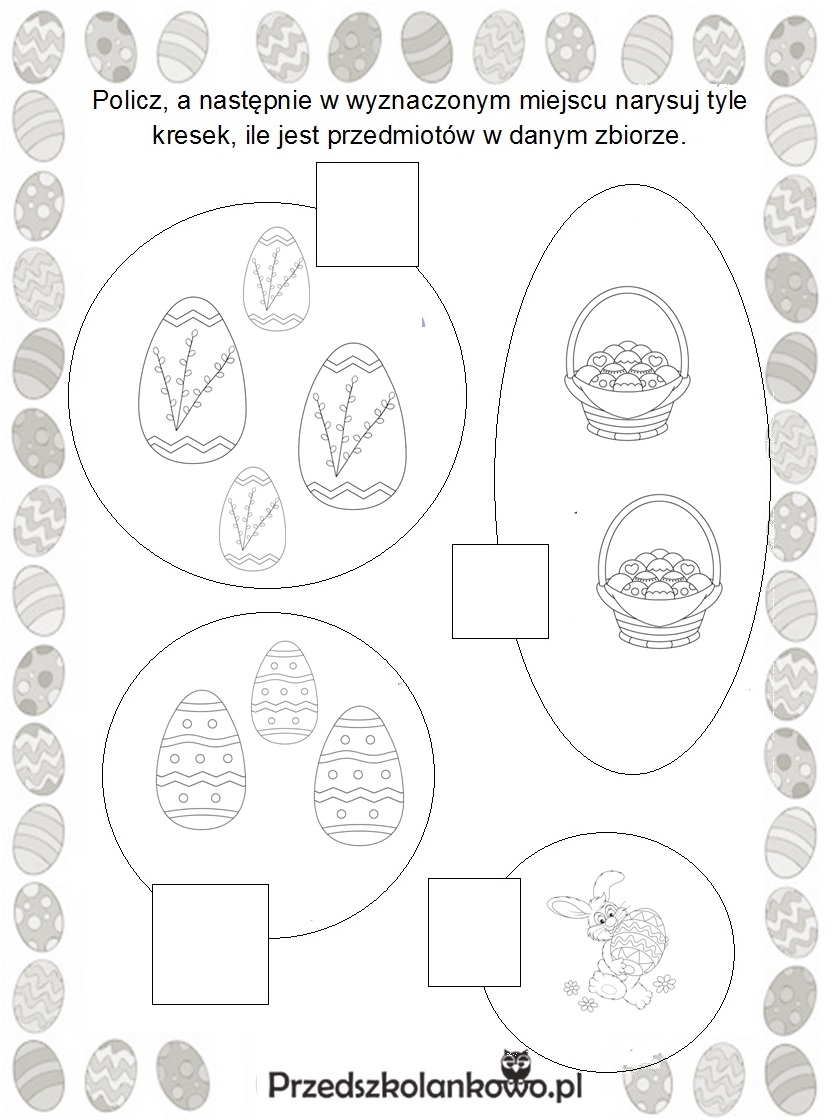 Dzieci starsze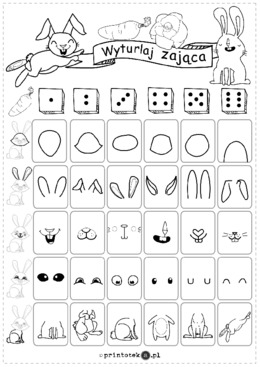 Do gry potrzebna będzie wydrukowana plansza, kostka oraz czysta kartka dla każdego z Graczy. Gracze kolejno rzucają kostką i rysują części ilustracji znajdujące się w kolumnie pod wylosowaną liczbą oczek. W grze każdy jest zwycięzcą, a gra kończy się po 5 kolejkach rzutów, kiedy każdy z Graczy ma kompletny rysunek zająca. Gotowy rysunek można dodatkowo pokolorować. Na koniec proponujemy urządzić wystawę z prac stworzonych podczas gry.(źródło pintrest)Policz ile……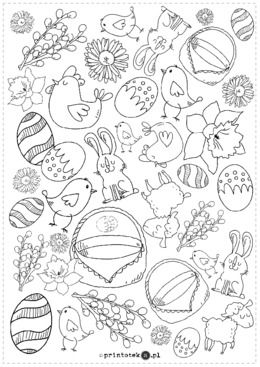 Percepcja wzrokowa – stymulacja lewej i prawej półkuli mózgowejPokoloruj zgodnie ze wzorem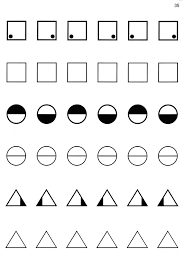 https://www.google.pl/  www.pomocemontessori.plKształcenie słuchu fonematycznego, spostrzegawczości wzrokowej, sprawności manualnejDziecko otrzymuje 2 plansze podzielone na  poszczególne pola z ruchomą strzałka umieszczoną w środku każdej  planszy. Na każdym polu umieszczony jest obrazek: lalka, kotek,  zając, baranek,  pomidor, rower, osa, nurek. Dziecko obraca strzałką . Po zatrzymaniu strzałka  pokazuje obrazek. Zadaniem dziecko jest podanie wyrazu, który zaczyna się na pierwszą głoskę  występującą w nazwie danego obrazka np. lalka – lody. W nagrodę kończy kolorować gąsiennicę ( jeden koralik – jeden wyraz) zgodnie z podanym rytmemObrazki wykorzystane ze stron:https://www.google.pl/www.supercoloring.comhttps://www.google. www.pinterest.com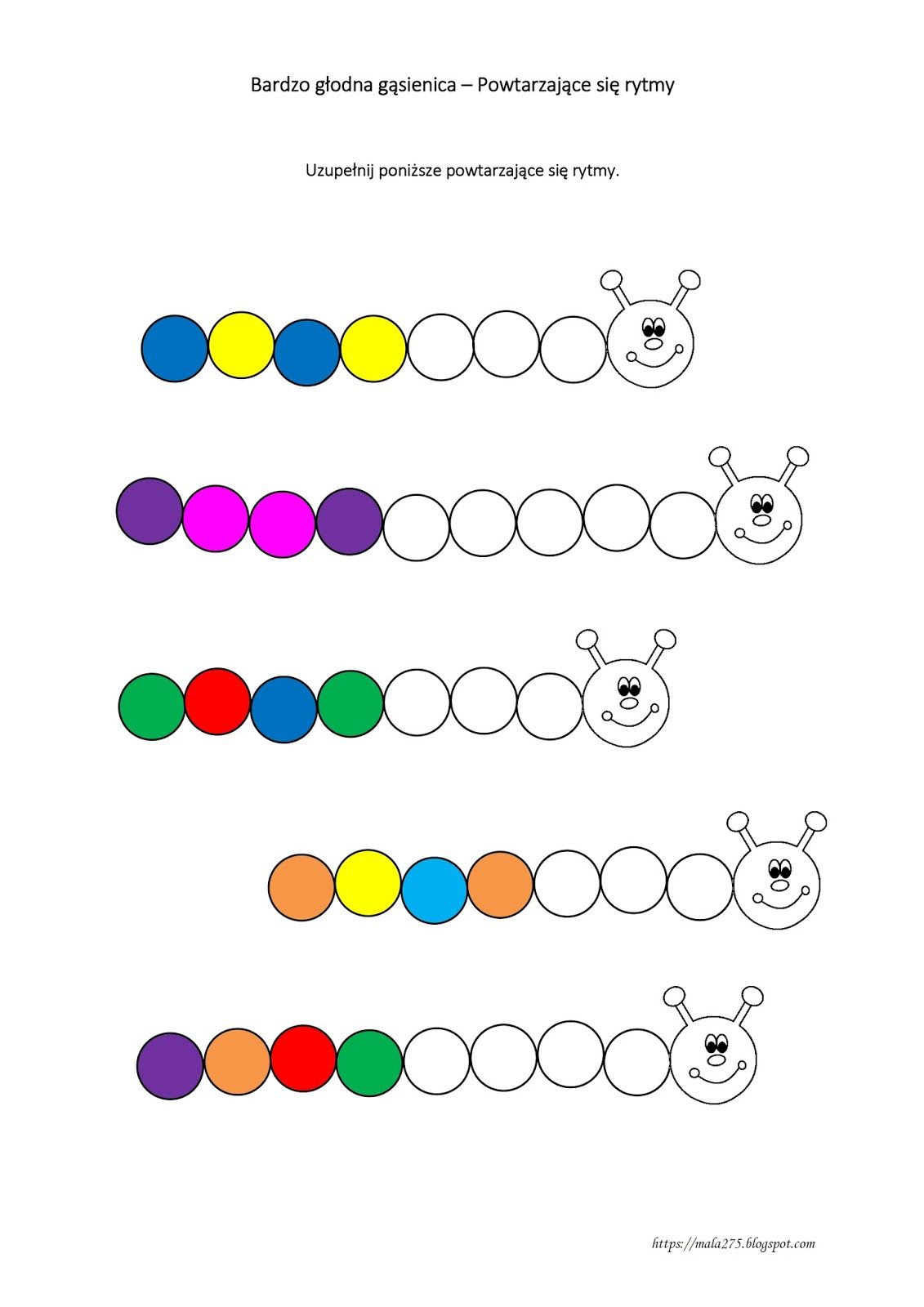 Dorysuj drugą połowę stokrotki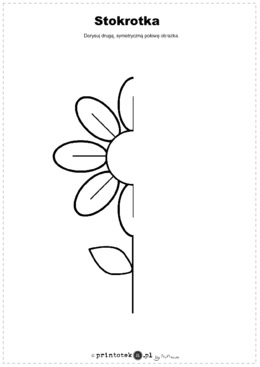 Pokoloruj obrazek a następnie potnij na cztery części i ponownie złóż obrazekDzieci młodszekolorowanki dla dzieci.net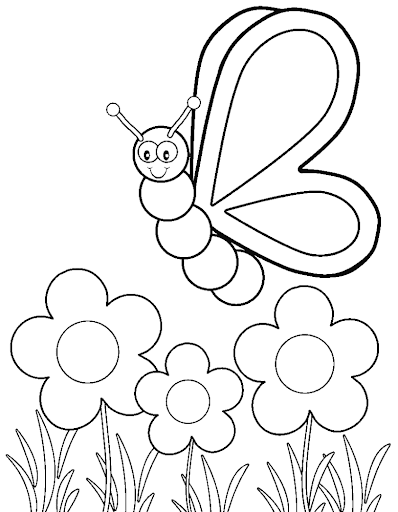 Dzieci starszedrukowanka.pl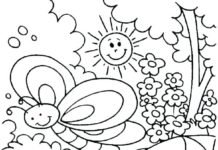 Zadania dodatkoweWytnij obrazki i wklej w odpowiedniej kolejności  w miejsce pustych pól.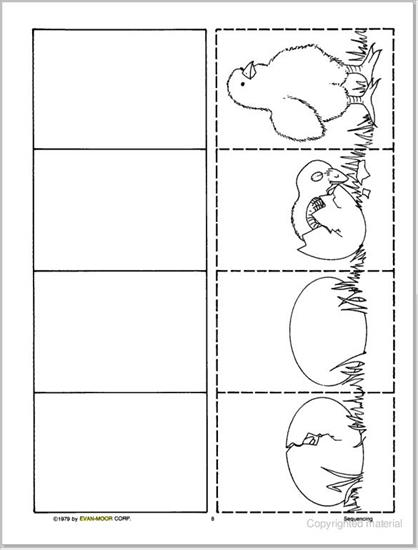 . 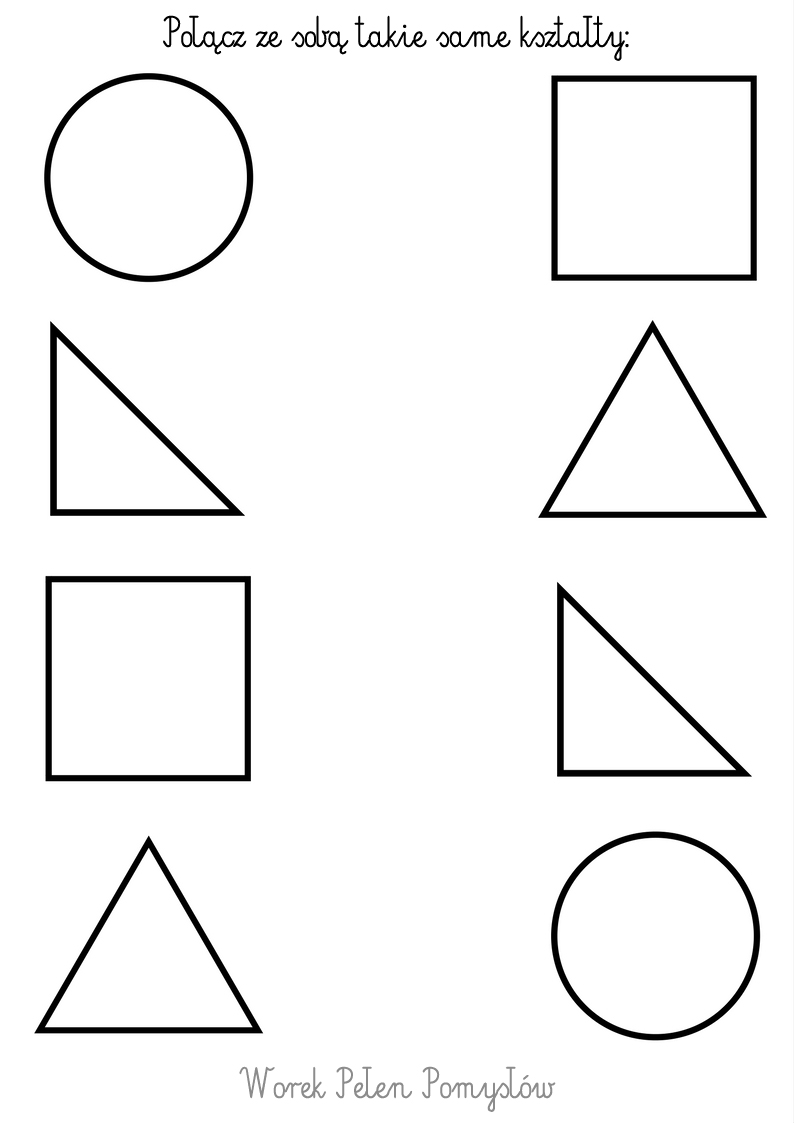 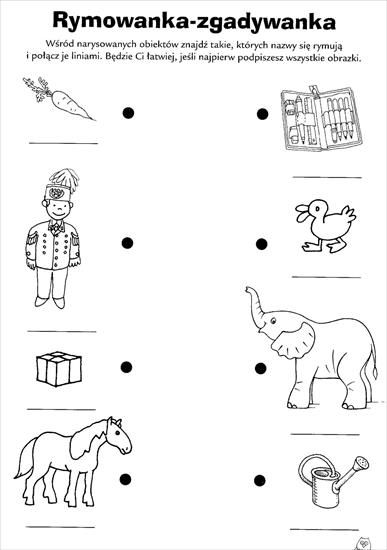 pinterest.com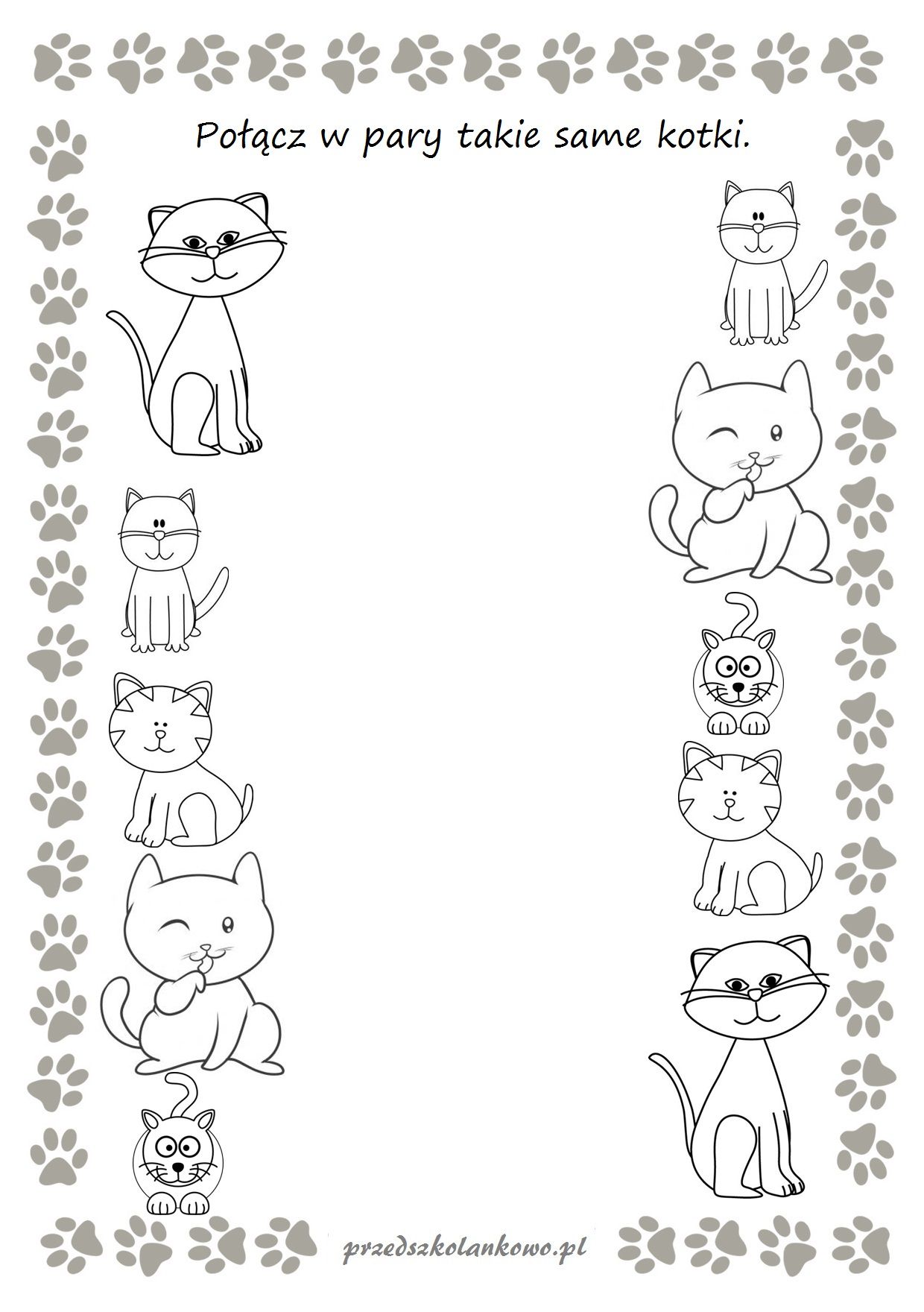  https://www.google.plarchiwum.allegro.pl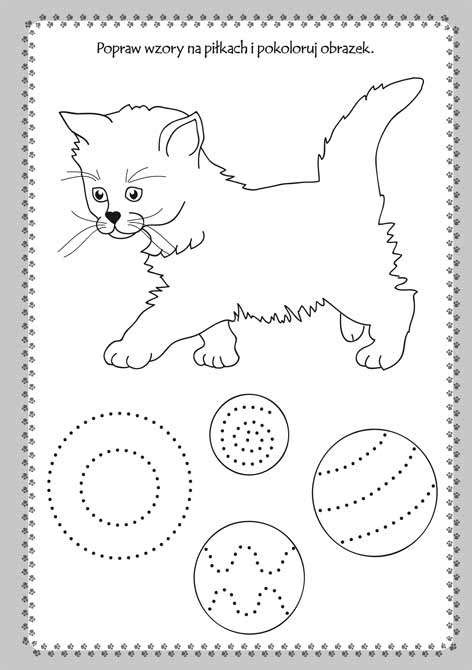 Tekst do czytania – dzieci starszePrzeczytaj tekst i narysuj ilustrację do przeczytanego tekstuTen motyl jest kolorowy, ale ma czerwone plamki.A ten motyl jest niebieski i ma białe plamki.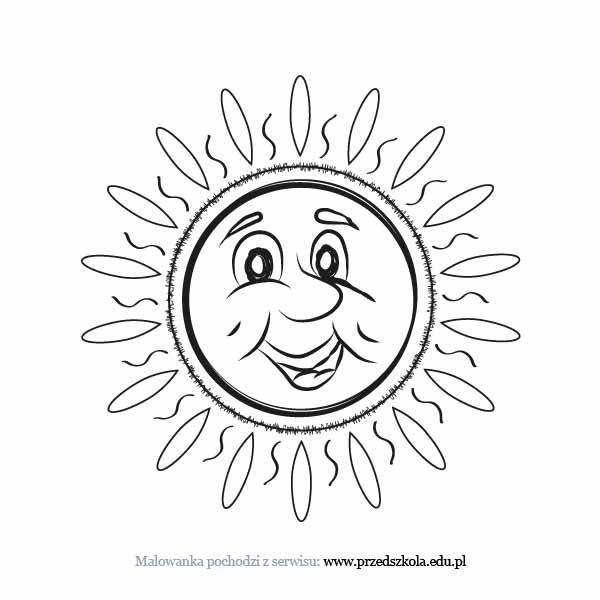 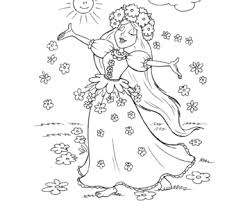 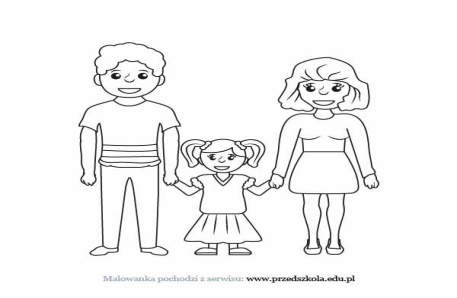 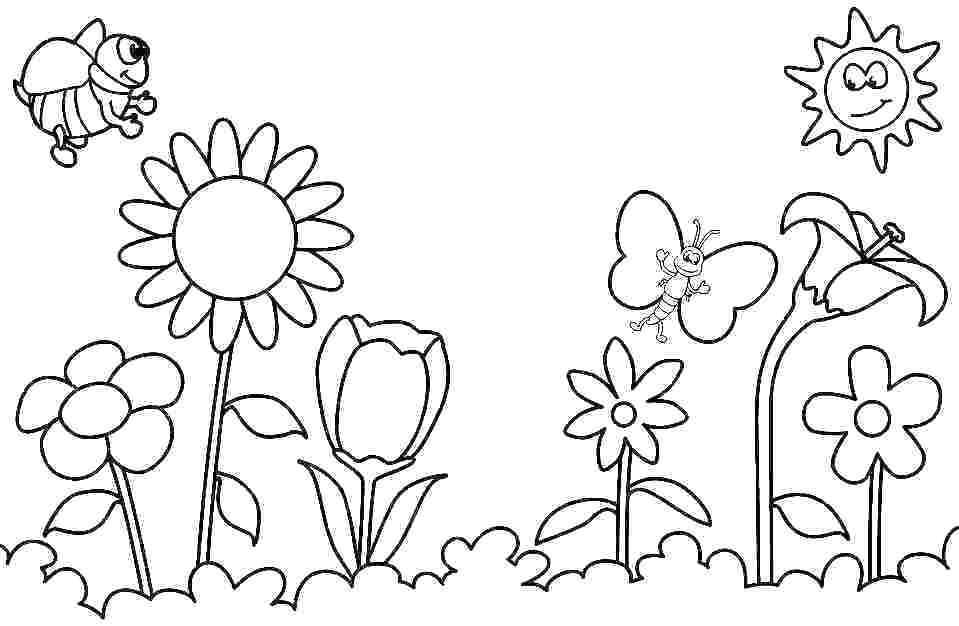 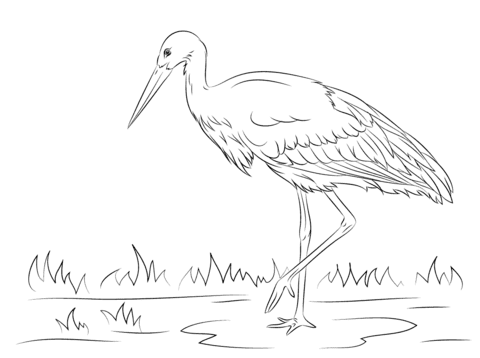 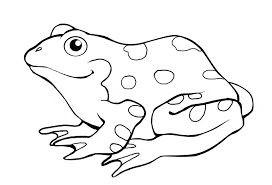 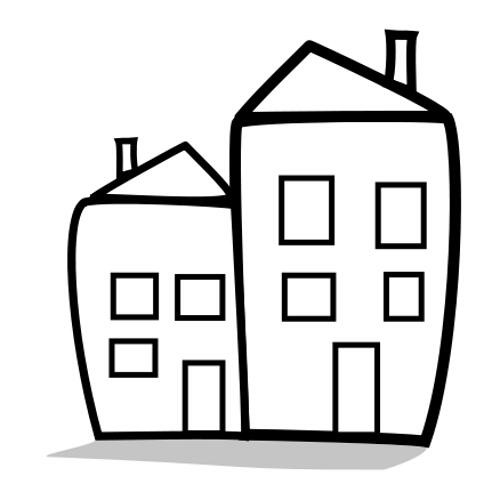 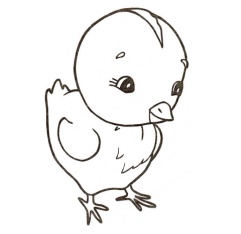 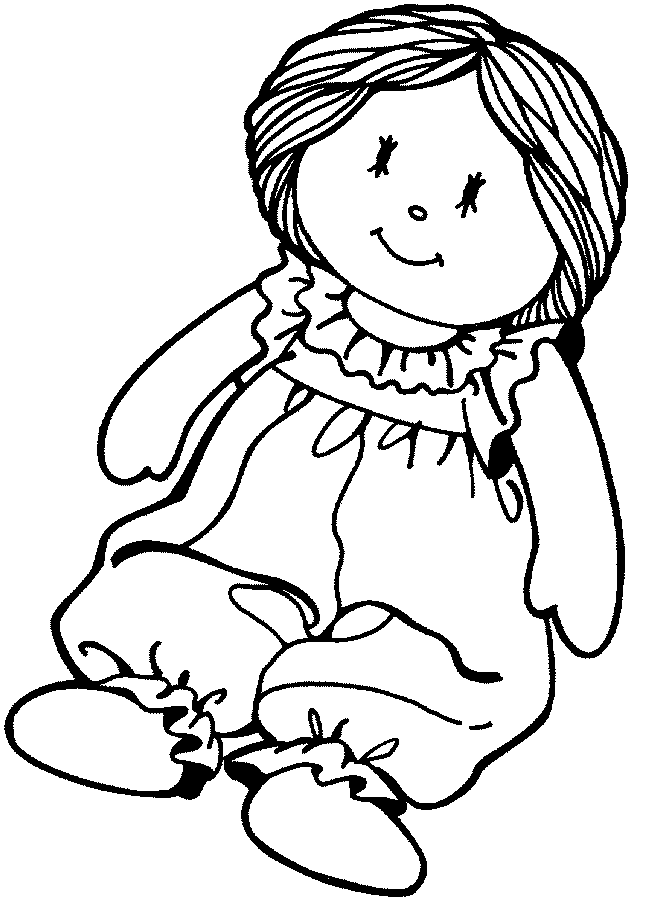 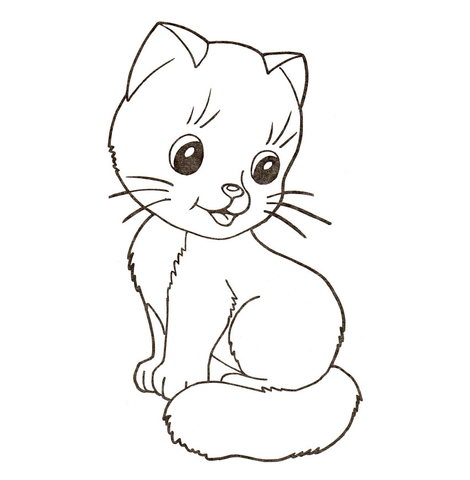 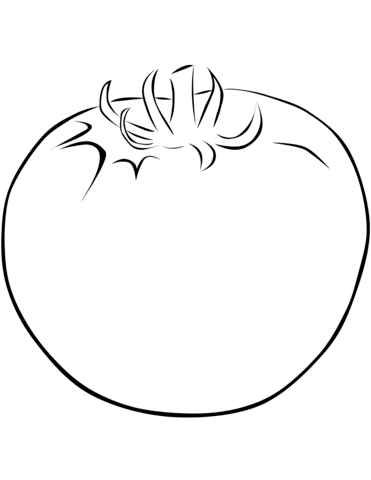 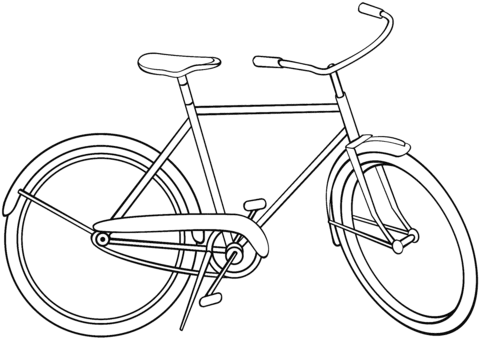 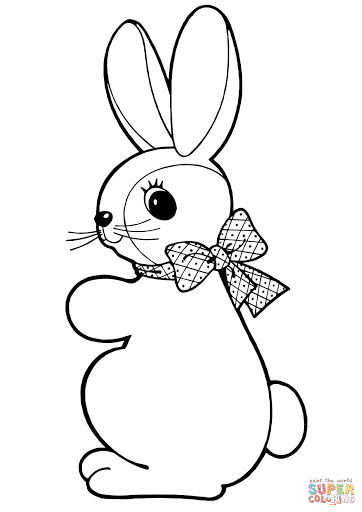 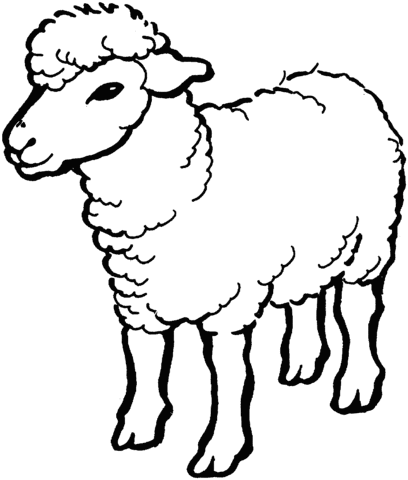 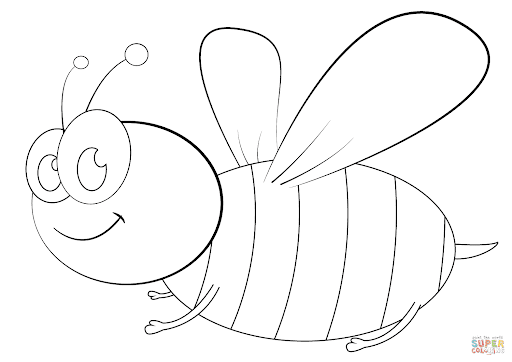 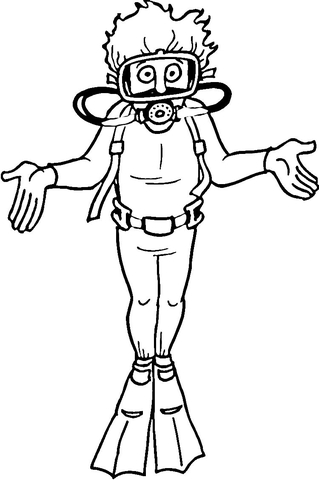 